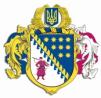 ДНІПРОПЕТРОВСЬКА ОБЛАСНА РАДАVIII СКЛИКАННЯПостійна комісія обласної ради з питань базових галузей економіки, комунальної власності, концесії, корпоративних прав, інвестицій та міжрегіонального співробітництва. Дніпро, просп. Олександра Поля, 2ПРОТОКОЛ № 14засідання постійної комісії обласної ради02 лютого 2023 року09:00кімн. 317Присутні члени комісії: Пісоцький В.А., Турчак А.М., Ольшанська О.С., Герасимчук Д.Ю. (телеконференція)Відсутні члени комісії: Андрійченко О.Д., Сергєєв В.С., Пригунов Г.О.У роботі комісії взяли участь:Марченко Є.В. – радник голови обласної ради;Шевцова Н.Д. – начальник управління стратегічного планування та комунальної власності;Маєнкова Ю.В. – директор директор департаменту охорони здоров’я Дніпропетровської обласної державної адміністрації.Головував: Пісоцький В.А.Порядок денний	1. Про оренду нерухомого майна, що є спільною власністю територіальних громад сіл, селищ, міст Дніпропетровської області.	2. Про деякі питання управління майном, що належить до спільної власності територіальних громад сіл, селищ, міст Дніпропетровської області.		3. Різне.СЛУХАЛИ 1. Про оренду нерухомого майна, що є спільною власністю територіальних громад сіл, селищ, міст Дніпропетровської області.	Інформація:	Шевцова Н.Д. – начальник управління стратегічного планування та комунальної власності.	Виступили: Пісоцький В.А., Турчак А.М., Ольшанська О.С., Герасимчук Д.Ю. ВИРІШИЛИ:1. Затвердити Перелік першого типу об’єктів оренди, які підлягають передачі в оренду через проведення аукціону, згідно з додатком 1 (додаток       1 до протоколу). 2. Затвердити Перелік другого типу об’єктів оренди, які підлягають передачі в оренду без проведення аукціону, відповідно до додатка 2 (додаток       2 до протоколу)..3. Внести зміни до рішення обласної ради від 25 листопада 2022 року    № 247-14/VIII „Про оренду нерухомого майна, що належить до спільної власності територіальних громад сіл, селищ, міст Дніпропетровської області”:3.1. У пункті 1 додатка 2 до рішення Переліку другого типу об’єктів оренди, які підлягають передачі в оренду  без проведення аукціону, слова „Розміщення структурних підрозділів установи, діяльність якої фінансується за рахунок державного бюджету (кафедри Дніпропетровського державного медичного університету)” замінити  словами „Розміщення структурних підрозділів установи, діяльність якої фінансується за рахунок державного бюджету (кафедри Дніпровського державного медичного університету)”.3.2. Виключити майно, зазначене у пункті 3 додатка 2 до рішення, з Переліку другого типу об’єктів оренди, які підлягають передачі в оренду без проведення аукціону.3.3. У пункті 4 додатка 2 до рішення Переліку другого типу об’єктів оренди, які підлягають передачі в оренду  без проведення аукціону, слова „Розміщення структурних підрозділів установи, діяльність якої фінансується за рахунок державного бюджету (кафедри Дніпропетровського державного медичного університету)” замінити  словами „Розміщення структурних підрозділів установи, діяльність якої фінансується за рахунок державного бюджету (кафедри Дніпровського державного медичного університету)”.3.4. У пункті 7 додатка 2 до рішення Переліку другого типу об’єктів оренди, які підлягають передачі в оренду  без проведення аукціону, слова „Розміщення структурних підрозділів установи, діяльність якої фінансується за рахунок державного бюджету (кафедри Дніпропетровського державного медичного університету)” замінити  словами „Розміщення структурних підрозділів установи, діяльність якої фінансується за рахунок державного бюджету (кафедри Дніпровського державного медичного університету)”.3.5. У пункті 8 додатка 2 до рішення Переліку другого типу об’єктів оренди, які підлягають передачі в оренду  без проведення аукціону, слова „Розміщення структурних підрозділів установи, діяльність якої фінансується за рахунок державного бюджету (кафедри Дніпропетровського державного медичного університету)” замінити  словами „Розміщення структурних підрозділів установи, діяльність якої фінансується за рахунок державного бюджету (кафедри Дніпровського державного медичного університету)”.4. Контроль за виконанням цього рішення покласти на постійну комісію обласної ради з питань базових галузей економіки, комунальної власності, концесії, корпоративних прав, інвестицій та міжрегіонального співробітництва.Результати голосування:За– 4проти – 0утримались – 0       усього – 4Проєкт рішення прийнято та рекомендовано для розгляду на сесію.СЛУХАЛИ 2. Про деякі питання управління майном, що належить до спільної власності територіальних громад сіл, селищ, міст Дніпропетровської області.	Інформація:	Марченко Є.В. – радник голови обласної ради;Шевцова Н.Д. – начальник управління стратегічного планування та комунальної власності;	Маєнкова Ю.В. – директор директор департаменту охорони здоров’я Дніпропетровської обласної державної адміністрації.	Виступили: Пісоцький В.А., Турчак А.М., Ольшанська О.С., Герасимчук Д.Ю. ВИРІШИЛИ:1.--Передати майно, що належить до спільної власності територіальних громад сіл, селищ, міст Дніпропетровської області:1.1. Витрати (проєктно-кошторисна та технічна документація, капітальні інвестиції в основні засоби тощо) щодо введеного в експлуатацію об’єкта „Капітальний ремонт з утепленням фасаду будівлі КСНЗСП „ДВУФК” ДОР” за адресою: вулиця Гладкова, 39, м. Дніпро, 49033” з балансу департаменту капітального будівництва Дніпропетровської обласної державної адміністрації в оперативне управління комунального закладу „Дніпропетровський фаховий коледж спорту” Дніпропетровської обласної ради”.  1.2. Автотранспортні засоби зі спільної власності територіальних громад сіл, селищ, міст Дніпропетровської області, 
з оперативного управління комунального підприємства „Обласний центр екстреної медичної допомоги та медицини катастроф” Дніпропетровської обласної ради”:1.2.1. Peugeot Boxer, реєстраційний номер АЕ1356ВТ, 2013 року випуску, Mercedes-Benz Sprinter 408D, реєстраційний номер АІ5789ЕВ, 2005 року випуску, до державної власності, на баланс військової частини А4121 Міністерства оборони України. Уповноважити генерального директора комунального підприємства „Обласний центр екстреної медичної допомоги та медицини катастроф” Дніпропетровської обласної ради” Шевченка Р.А. підписати акт приймання-передачі.1.2.2. Toyota 4x4 equipped EA model Land Cruiser 70, реєстраційний номер АЕ6021ТХ, Toyota 4x4 equipped EA model Land Cruiser 70, реєстраційний номер АЕ1744ТХ, Toyota 4x4 equipped EA model Land Cruiser 70, реєстраційний номер АЕ5479РР, до державної власності, на баланс військової частини А4458 Міністерства оборони УкраїниУповноважити генерального директора комунального підприємства „Обласний центр екстреної медичної допомоги та медицини катастроф” Дніпропетровської обласної ради” Шевченка Р.А. підписати акт приймання-передачі.1.2.3. Mercedes-Benz Sprinter, VIN WDB9061331N382521, 2008 року випуску до комунальної власності Царичанської селищної територіальної громади за умови прийняття відповідного рішення Царичанською селищною радою згідно з чинним законодавством України. 1.3. Індивідуально визначене майно у кількості 4 од. (котел газовий АОГВ, клапан-відсікач, лічильник води, лічильник газу) загальною первинною вартістю 5803,50 (п’ять тисяч вісімсот три) грн 50 коп.  з господарського відання обласного комунального підприємства „Фармаціяˮ у господарське відання комунального підприємства „Солонянське житлово-комунальне управлінняˮ Дніпропетровської обласної радиˮ. 1.4. Індивідуально визначене майно – генератор 235/250 KVA PRIME (826217/LX904287), кабель 150 мм, ключ у кількості 1 шт. з господарського відання комунального підприємства  „Енергопостачанняˮ Дніпропетровської обласної радиˮ у господарське відання дочірнього підприємства „Східтеплоенергоˮ комунального підприємства „Дніпротеплоенергоˮ Дніпропетровської обласної радиˮ.1.5. Комплекс будівель та споруд, розташованих за адресою: Дніпропетровська область, Кам’янський (Верхньодніпровський) район, 
смт Новомиколаївка, вул. Степова, 1-В, загальною площею 3476,1 кв. м, закріплених на праві господарського відання за комунальним підприємством „Дніпроприродресурс” Дніпропетровської обласної ради”, зі спільної власності територіальних громад сіл, селищ, міст Дніпропетровської області до комунальної власності Верхньодніпровської міської територіальної громади за умови прийняття відповідного рішення Верхньодніпровською міською радою згідно з чинним законодавством України. 1.6. Об’єкти нерухомого майна, розташовані за адресою: м. Дніпро, вул. Михайла Грушевського, 65, – частина будівлі (літ. А-3, А'-3, А''-4) загальною площею 2307,3 кв. м (а саме: приміщення І у підвалі; приміщення 1 – 46, ІІ, ІІІ, ІV, V, VI на цокольному поверсі; приміщення 101 – 125, І-1, ІІ-1, ІІІ-1 на першому поверсі; приміщення 201 – 220, І-2, ІІ-2, ІІІ-2 на другому поверсі; приміщення 301 – 318, І-3, ІІ-3, ІІІ-3 на третьому поверсі); літ. Б-1 загальною площею 261,0 кв. м; ворота (літ. № 1); огорожа (літ. № 2); ворота (літ. № 3); підпірна стінка (літ. № 4) з оперативного управління комунального підприємства „Дніпропетровська обласна клінічна лікарня ім. І.І. Мечникова” Дніпропетровської обласної ради” у господарське відання комунального підприємства „Агропроекттехбуд” Дніпропетровської обласної ради”.2. Прийняти безоплатно до спільної власності територіальних громад сіл, селищ, міст Дніпропетровської області з власності обласного комунального підприємства „Фармаціяˮ об’єкт нерухомого майна, розташований за адресою: Дніпропетровська область, смт Солоне, 
вул. Строменка, 2-А, загальною площею 1086,8 кв. м.3. Надати згоду:3.1. На передачу зі спільної власності територіальних громад сіл, селищ, міст Дніпропетровської області у державну  власність до сфери управління Міністерства охорони здоров’я України юридичної особи – комунального підприємства „Дніпропетровська обласна клінічна офтальмологічна лікарняˮ (ЄДРПОУ 26508184), юридична адреса: 
м. Дніпро, площа Соборна, 14, та її цілісного майнового комплексу, розташованого на земельних ділянках площею 0,0555 га, кадастровий номер 1210100000:03:286:0056, та площею 0,7038 га, кадастровий номер 1210100000:03:286:0055, з метою створення на базі цього підприємства університетської клініки (лікарні) Дніпровського державного медичного університету за умови наявності згоди на передачу Кабінету Міністрів України згідно з чинним законодавством України. 3.2. Комунальному підприємству „Дніпропетровська багатопрофільна клінічна лікарня з надання психіатричної допомогиˮ Дніпропетровської обласної радиˮ на будівництво твердопаливної модульної котельні потужністю 500 кВт за адресою: м. Дніпро, вул. Сержанта Литвищенка, 60 на земельній ділянці, яка перебуває у постійному користуванні цього підприємства, площею 1,7671 га, кадастровий номер 1210100000:09:462:0334, за рахунок коштів Міжнародного Комітету Червоного Хреста. 4. Припинити:4.1. Право оперативного управління за комунальним підприємством „Дніпропетровський обласний медичний центр соціально значущих хвороб” Дніпропетровської обласної ради” на об’єкти нерухомого майна – громадський будинок (літ. 2А-1 – частина будівлі 25 відділення) загальною площею 1697,5 кв. м та споруди (хвіртка № 18, ворота № 19, огорожа 
№№ 20 – 22, мостіння І – IV), розташовані за адресою: м. Дніпро, 
вул. Бехтерева, 1. 4.2. Право господарського відання за обласним комунальним підприємством „Фармація” на об’єкт нерухомого майна, розташований за адресою: Дніпропетровська область, смт Солоне, вул. Строменка, 2-А, загальною площею 1086,8 кв. м.5. Визначити майно, що обліковується на балансі комунального підприємства „Дніпропетровський обласний медичний центр соціально значущих хворобˮ Дніпропетровської обласної радиˮ, згідно з передавальним актом (за результатами реорганізації комунального підприємства „Обласний шкірно-венерологічний диспансер” Дніпропетровської обласної ради” шляхом приєднання до комунального підприємства „Дніпропетровський обласний медичний центр соціально значущих хвороб” Дніпропетровської обласної ради”), затвердженим рішенням обласної ради від 03 грудня 2021 року № 166-9/VIII „Питання діяльності окремих обласних комунальних підприємств та закладів, що належать до спільної власності територіальних громад сіл, селищ, міст Дніпропетровської областіˮ, як таке, що закріплене на праві оперативного управління за комунальним підприємством „Дніпропетровський обласний медичний центр соціально значущих хворобˮ Дніпропетровської обласної радиˮ. 6. Внести зміни до рішення обласної ради від  28 липня 2022 року
 № 206-12-VIII „Про деякі питання управління майном, що належить до спільної власності територіальних громад сіл, селищ, міст Дніпропетровської області”, виклавши пункт 1.15 у такій редакції:„Об’єкт нерухомого майна, розташований за адресою: Дніпропетровська область, смт Солоне, вул. Строменка, 2-А, – будівлю аптеки загальною площею 1086,8 кв. м (будівля аптеки – Б; підвал – Б';  вхід у підвал – б; вхід у підвал – б', гараж – В, замощення – І; огорожа – 1) та опалювальну систему будівлі з господарського відання обласного комунального підприємства „Фармація” у господарське відання комунального підприємства „Солонянське житлово-комунальне управління” Дніпропетровської обласної ради”. 7. Надати дозвіл на списання майна згідно з додатком(додаток 3 до протоколу), що належить до спільної власності територіальних громад сіл, селищ, міст Дніпропетровської області й перебуває на балансі комунального підприємства „Криворізька багатопрофільна лікарня з надання психіатричної допомоги” Дніпропетровської обласної ради”.7.1. Здійснити списання майна з додержанням вимог, викладених у рішенні Дніпропетровської обласної ради від 14 липня 2017 року 
№ 221-9/VII „Про затвердження Порядку списання майна спільної власності територіальних громад сіл, селищ, міст Дніпропетровської області” (зі змінами). 8. Погодити:8.1. Інвестиційну програму комунального підприємства „Солонянське житлово-комунальне управління” Дніпропетровської обласної ради” на 2023 рік.8.2. Інвестиційну програму комунального підприємства Дніпропетровської обласної ради „Аульський водовід” на 2023 рік.9. Запропонувати міським, сільським та селищним головам, керівникам департаментів Дніпропетровської обласної державної адміністрації здійснити заходи щодо передачі майна згідно з чинним законодавством України на виконання пунктів 1, 2 цього рішення.10. Керівникам обласних комунальних підприємств, закладів та установ на виконання пунктів 1, 2 здійснити дії щодо передачі майна, передбачені чинним законодавством України.	11. Контроль за виконанням рішення покласти на постійні комісії обласної ради: з питань базових галузей економіки, комунальної власності, концесії, корпоративних прав, інвестицій та міжрегіонального співробітництва; з питань житлово-комунального господарства.п. 8-8.2 запропоного проєкту рішення розглядався на постійній комісії житлово-комунального господарства (Протокол від 01.02.2023 № 10)Результати голосування:За– 4проти – 0утримались – 0       усього –  4Проєкт рішення прийнято та рекомендовано для розгляду на сесію.Голова засідання  комісії                                                  Пісоцький В.А.Секретар засідання комісії                                               Ольшанська О.С. 